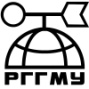 МИНИСТЕРСТВО ОБРАЗОВАНИЯ И НАУКИ РОССИЙСКОЙ ФЕДЕРАЦИИфедеральное государственное бюджетное образовательное учреждение высшего образования«РОССИЙСКИЙ ГОСУДАРСТВЕННЫЙ ГИДРОМЕТЕОРОЛОГИЧЕСКИЙ УНИВЕРСИТЕТ» На основании Приказа № ___-И от 23.07.2018 г., Приказа № ___-И от 23.07.2018 г., Приказа № ___-И от 24.07.2018 г. по личному составу иностранных учащихся на 1 курс очно-заочного отделения магистратуры федерального государственного бюджетного образовательного учреждения высшего образования «Российский государственный гидрометеорологический университет» на места по договору об оказании платных образовательных услуг зачислены с 01.09.2018 г. следующие абитуриенты, подавшие заявление о согласии на зачисление, выдержавши конкурсный отбор в соответствии с набранными баллами:ЭКОЛОГИЧЕСКИЙ ФАКУЛЬТЕТНаправление подготовки 05.03.06 «Экология и природопользование»ИНСТИТУТ ИНФОРМАЦИОННЫХ СИСТЕМ И ГЕОТЕХНОЛОГИЙНаправление подготовки 09.03.03 «Прикладная информатика»ФАКУЛЬТЕТ ГИДРОМЕТЕОРОЛОГИЧЕСКОГО ОБЕСПЕЧЕНИЯ ЭКОНОМИКО-УПРАВЛЕНЧЕСКОЙ ДЕЯТЕЛЬНОСТИ В ОТРАСЛЯХ 
И КОМПЛЕКСАХНаправление подготовки 38.03.01 «Экономика»Направление подготовки 38.03.02 «Менеджмент»Направление подготовки 38.03.03 
«Государственное и муниципальное управление»ИНСТИТУТ «ПОЛЯРНАЯ АКАДЕМИЯ»Направление подготовки 45.03.01 «Филология»№ п/пФамилия Имя ОтчествоФамилия Имя ОтчествоСумма конкурсных баллов1Бабамырадов Кервен84842Абдуллаев Шахрух64643Рахманов Атаджан6464№ п/пФамилия Имя ОтчествоСумма конкурсных балловТаджиева Мехрибон130Кичиев Рехмет121Ёлдашов Рустам 722Сапаев Агабек653Ишматов Мурат644Нурметов Расулбек63№ п/пФамилия Имя ОтчествоСумма конкурсных баллов1Хемраев Хемракулы822Миашет Мавамба Шина Лажос703Розмырадов Мекан67№ п/пФамилия Имя ОтчествоСумма конкурсных баллов1Балтаев Иззат124№ п/пФамилия Имя ОтчествоСумма конкурсных баллов1Эсенова Гулджахан1062Ризаев Феруз78№ п/пФамилия Имя ОтчествоСумма конкурсных баллов1Аллабергенов Хамза1362Аминова Нигара1293Совбетова Джахан1204Кисилевич Иван Андреевич1155Бабаджанов Гуванч  1106Копйорсинова Огулдонди1087Мукимов Бегенч1088Байрамов Батыр1059Мещаева Мерджен10410Абдыев Баймырат9911Бабаджанов Язгул9912Байрамов Аразгылыч9513Сапармамедов Эзиз9314Мещаева Махым9215Шакирова Динара9216Бахтияров Шахруддин9117Батырова Хумай 8918Гутлыев Довлетгелды8919Джумадурдыев Даянч8920Ханыязов Атабек8821Сабирова Дилноза8822Юлдашев Юлдаш8823Пириев Пирмухаммет8724Аманова Шахноза8525Кочкаров Дилшад8526Таджибаев Мекан8227Таджибаев Бекзод7928Гуванджова Гулнур7829Каримов Санжарбек7830Сабиров Огабек7831Рейимова Рано7732Хайытмурадов Мердан7733Ходжамырадова Айджерен7634Ялкапова Айна7635Джумаев Гуванч7536Исаев Расул7537Бабакулыев Фахритдин7238Багшиев Арслан7139Реджепова Замира69